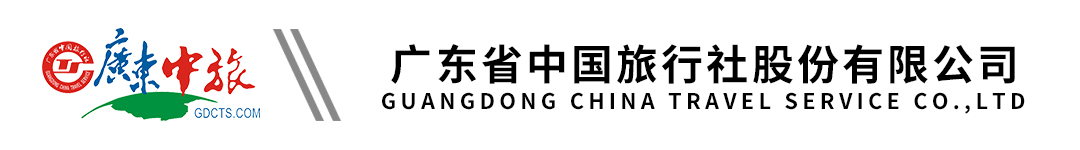 【4-6人私享小团 海上白宫】云南 丽大双古城 玉龙雪山 最大理洱海生态廊道 网红理想邦 束河古镇 云南物语纯玩双飞五天（升级海景酒店 丽江往返）行程单行程安排费用说明购物点自费点其他说明产品编号HX-20210112D4出发地广州市目的地丽江市-大理市行程天数5去程交通飞机返程交通飞机参考航班参考航班：广州-丽江JD5131/0725-1020对丽江-广州JD5132/2135-2345，具体请以出团通知书为准，谢谢！参考航班：广州-丽江JD5131/0725-1020对丽江-广州JD5132/2135-2345，具体请以出团通知书为准，谢谢！参考航班：广州-丽江JD5131/0725-1020对丽江-广州JD5132/2135-2345，具体请以出团通知书为准，谢谢！参考航班：广州-丽江JD5131/0725-1020对丽江-广州JD5132/2135-2345，具体请以出团通知书为准，谢谢！参考航班：广州-丽江JD5131/0725-1020对丽江-广州JD5132/2135-2345，具体请以出团通知书为准，谢谢！产品亮点★ 私享入住：专属安排洱海边上“海上白宫”，听风语观云舒！★ 私享入住：专属安排洱海边上“海上白宫”，听风语观云舒！★ 私享入住：专属安排洱海边上“海上白宫”，听风语观云舒！★ 私享入住：专属安排洱海边上“海上白宫”，听风语观云舒！★ 私享入住：专属安排洱海边上“海上白宫”，听风语观云舒！天数行程详情用餐住宿D1广州-丽江（飞行约3小时）早餐：X     午餐：X     晚餐：X   丽江牧羊人酒店/吉钰酒店或不低于以上标准酒店D2丽江一地早餐：√     午餐：X     晚餐：X   丽江牧羊人酒店/吉钰酒店或不低于以上标准酒店D3丽江--大理（车程约2.5小时）早餐：√     午餐：X     晚餐：X   双廊海上白宫诗莉莉/大理悦云雅阁或不低于以上标准酒店D4大理--丽江（车程约2.5小时）早餐：√     午餐：X     晚餐：X   丽江牧羊人酒店/吉钰酒店或不低于以上标准酒店D5丽江送机--广州（飞行约3小时）早餐：√     午餐：X     晚餐：X   温馨的家费用包含1、收客标准：因高原地区特殊性，不接受70岁以上长者报名。为保障客人安全，23岁以下学生和65岁以上长者，必须有24-60岁间亲属陪同方可接待。1、收客标准：因高原地区特殊性，不接受70岁以上长者报名。为保障客人安全，23岁以下学生和65岁以上长者，必须有24-60岁间亲属陪同方可接待。1、收客标准：因高原地区特殊性，不接受70岁以上长者报名。为保障客人安全，23岁以下学生和65岁以上长者，必须有24-60岁间亲属陪同方可接待。费用不包含1、合同未约定由组团社支付的费用（包括行程以外非合同约定活动项目所需的费用、游览过程中缆车索道游船费、自由活动期间发生的费用等）。1、合同未约定由组团社支付的费用（包括行程以外非合同约定活动项目所需的费用、游览过程中缆车索道游船费、自由活动期间发生的费用等）。1、合同未约定由组团社支付的费用（包括行程以外非合同约定活动项目所需的费用、游览过程中缆车索道游船费、自由活动期间发生的费用等）。项目类型描述停留时间参考价格无项目类型描述停留时间参考价格丽江千古情【丽江千古情景区】位于玉龙雪山脚下，是一座活着的茶马古城，包括茶马古街、那措海、雪山沙滩、民族村落等主题区展现了丽江千年文化和历史风情。景区内大型歌舞《丽江千古情》、大型实景演出《丽江恋歌》、实景体验剧《大地震》外场节目《全民快闪》《木府招婿》《锅庄狂欢》等，殉情谷、茶马古街、三多神庙、姻缘殿、古道惊魂鬼屋、马帮广场、白塔、鹊桥、那措海、雪山沙滩、民族村落等主题景区，被誉为“丽江文化的灵魂”。60 分钟¥(人民币) 310.00蓝月谷电瓶车景区小交通¥(人民币) 60.00氧气瓶消耗品，建议最多每人1瓶¥(人民币) 60.00羽绒服（可自带）消耗品¥(人民币) 50.00大理古城电瓶车景区小交通¥(人民币) 35.00双廊古镇景区小交通¥(人民币) 20.00预订须知1、此团4成人成团，为保证游客可如期出发，我社将与其他旅行社共同组团（全国拼团出发），如客人不接受拼团出发，请报名时以书面形式注明。如报名人数不足无法成团，或遇特殊情况（如：团队特惠机位取消或游客临时退团造成不成团等）致使团队无法按期出行，我社提前5天通知游客，游客可根据自身情况改线或改期，如不能更改出游计划，我社将全额退还已交团费。 【接待社：广东华夏天悦国际旅行社有限公司 ，许可证号：L-GD02578】温馨提示云南地处云贵高原，每天昼夜温差较大（12—15摄氏度），请出团前了解当地天气情况，注意着装注意当地天气预报，请带足保暖防寒衣物，云南日照强，紫外线强。长时间在户外活动，请戴上太阳帽，太阳镜，涂抹防晒霜，以保护皮肤，天气变化多端，请携带雨具。